17 Course Coordinator: 18 Other instructors: 19 Course Description:20 Course aims and outcomes:A- Aims:The aim of this course is to provide students with high-level of training and independent practice. During this training experience, students are expected to implement learned theoretical OT knowledge in the evaluation, intervention, and outcome processes for individuals with psychosocial and mental impairments.B- Students Learning Outcomes (SLOs): Upon successful completion of this course, students will be able to:Program SLOs:Use knowledge in occupational therapy philosophy, theories, models, approaches, and frameworks in the practice of occupational therapy.Apply the therapeutic use of occupation for individuals of different age groups and communities, within contemporary and future settings such as hospitals, schools, and homes etc., and with different diagnoses (such as mental and psychiatry).Assess and evaluate individual and environmental barriers to occupational performance, using a variety of formal, informal, standardized and non-standardized assessment tools and methods.Develop treatment plans collaboratively with clients, demonstrating application of best evidence, effective use of resources and client-centered practice.Implement, identify and critically evaluate interventions.Document, evaluation results and progress using a variety of methods (including accurate evaluation forms/progress notes/discharge records), demonstrating the ability to adapt communication styles to meet different needs of practice.Demonstrate an understanding of service management principles and the government, economic, social and political issues that affect clinical practice.Respect the rights, culture, dignity, confidentiality and individuality of clients and their families expected by the profession and realize the importance of client-centered practice with people from diverse backgrounds and advocate as a professional for the occupational therapy services offered and for the recipients of those services.Develop problem-solving strategies, clinical reasoning and critical reflection on practical scenarios, and synthesize knowledge through evaluation.Reflect skillful communication, leadership, time management, lifelong learning, using appropriate communication technologies and scientific research, work within a team,has the ability to think critically and solve problems.Bear the responsibilities and exercise his rights and duties within the value system of society and public morals, and he has self-confidence and independence of personality and communicate with others orally and written in an effective and kind way.21. Topic Outline and Schedule:22 Evaluation Methods: 23 Course Requirements:24 Course Policies:25 References: 26 Additional information:Name of Course Coordinator: ------Hanan I. Madi Signature: -H.I.M-- Date: Feb 25Head of Curriculum Committee/Department: -Majd Jarrar--------------- Signature: -MJ-------------------------Head of Department: ---------Majd Jarrar--------------------------- Signature: ---MJ------------------                                                       Head of Curriculum Committee/Faculty: Prof. Kamal Hadidi   Signature: KAHDean: Prof. Kamal Hadidi   Signature: KAH1Course titleClinical: psych2Course number18124543Credit hours3 hours (Clinical)3Contact hours (theory, practical)6 hours a day/3 days a week4Prerequisites/co-requisitesPsych Applied (1802417)  5Program titleBachelor of Science in Occupational Therapy6Program code18027Awarding institutionThe University of Jordan8SchoolRehabilitation Sciences9DepartmentOccupational Therapy10Course level Undergraduate11Year of study and semester (s)4th year, 2nd semester12Other department (s) involved in teaching the courseNone13Main teaching languageEnglish 14Delivery methodFace to face learning    Blended        Fully online15Online platforms(s)Moodle    Microsoft Teams  Skype     Zoom     Others…………16Issuing/Revision DateFeb, 2023Name:Hanan I. Madi, MSc., OTR          Contact hours: Sun (11-12), Mon (10-11), or by an appointmentOffice number:Email:hanan.madi@ju.edu.joName:Safa’aJaber, BSc                                                           Office number:Phone number:Email:s.jaber@ju.edu.joContact hours:This course discusses the main areas related to theoretical OT intervention in psychiatric settings, practical OT intervention in short and long-term psychiatry, as well as practical OT intervention in cases with intellectual and learning disability.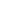 SLOsSLOs of the courseSLO (1)SLO (2)SLO (3)SLO (4)SLO (5)SLO (6)SLO (7)SLO (8)SLO (9)SLO (10)SLO (11)Identify OT services that are provided in the different areas of practice.XXXEvaluate patient’s condition according to the OT Practice Framework (OTPF) guidelines and by using various standardized and non-standardized tests.XAnalyze the client’s occupational performance based on OTPFXPlan occupational therapy intervention according to identified client’s needs and strengths.XImplement intervention plan under supervision.XEvaluate intervention outcomes and modify it when neededXUse professional language to document the progress of casesXDemonstrate and adhere to professional code of ethics.XIdentify and deal with the challenges that OTRs face in their fieldwork professionally.XXRecognize and comply with institutional policies and procedures.XXOpportunities to demonstrate achievement of the SLOs are provided through the following assessment methods and requirements:Students should follow the Occupational Therapy Practice Framework (4th ed.) guidelines.  A- Attendance policies:Students are required to comply with class attendance regulations (according to the University regulations) and to the requirement of The World Federation of Occupational therapy requirements combined. Therefore, attendance is obligatory (Students are required to sign in and sign out each training day on signing sheet).An absence of more than 15% of all the number of training visits requires that the student provides an official excuse to the instructor and the dean.If the excuse was rejected the student will fail and mark of zero will be assigned as stated in the laws and regulations of the University of Jordan. Please refer to pages 133 and134 of the student handbook.When the student is unable to attend class, it is a courtesy to notify the instructor in advance using e-mail.Repeated tardiness could not be tolerated, and penalty will be enacted strictly.B- Absences from exams and submitting assignments on time:The instructor will not do any make-up exams.Exceptions for make-up exams and late submission of class assignments will be made on a case-by-case basis for true personal emergencies that are described as accepted by the regulations of UJ (e.g., documented medical, personal, or family emergency).Except for the final exam, make-up exams will be arranged if justifications for missing the exam satisfy the above. It is the student's responsibility provide an excuse for the absence within three days to schedule a make-up session. Otherwise, the recorded score for that exam for the student will be a zero.Due date for assignments will be the day after the last day of the rotation, post due return of the assignment will expose you to penalty (1 mark for each day).C- Health and safety procedures:Students should sanitize and wash their hands frequently. Each student is expected to bring their own personal equipment, sanitizers, tissues, etc.Students should clean and disinfect surfaces and equipment before and after use.Students should always maintain social distancing measures. Physical contact should be kept to a minimum.Students are reassured that any details shared with the course coordinator will be dealt with high confidentiality at the Department or School level. Please do not hesitate to share necessary information with the coordinator.Students are expected to follow the university rules and regulation as well as the clinical practice areas (training center, hospital, or training place) rules and regulations.D- Honesty policy regarding cheating, plagiarism, misbehavior:Students are expected to observe all University guidelines pertaining to academic misconduct.Any work submitted by a student for academic credit must be the student's own work. Each student should submit a case report about one patient. It is NOT accepted if two students write about the same patient.Present one case study. Students will present the case study his/her colleagues. The students are supposed to follow the case presentation evaluation form guidelines.Submission of work taken directly from another source (e.g., book, journal, internet, or another student work) will be considered plagiarism and the student/group will get a zero grade on that homework. In addition, if copying occurred, both the student who copied the work and the student who gave material to be copied (if applicable) will receive a zero for the assignment.Students are expected to do work required for homework on their own. Asking other instructors at JU, staff, or other students to assist in or do any part of the assignment for them will negatively affect their grade on that assignment. The course instructor is the person the student needs to talk to if s/he has any difficulties pertaining to an assignment and is strongly encouraged to schedule an appointment with the instructor if such difficulties arise during the semester.Course materials prepared by the instructor, together with the content of all lectures and review sessions presented by the instructor are the property of the instructor. Video and audio recording of lectures and review sessions without the consent of the instructor is prohibited. No active cell phones or pagers are or will be allowed in the training sites.E- Grading policy:Grading for this course will be determined based upon the accumulation of points from variety of assignments and exams. All work will be evaluated on completeness, organization, clarity of information, and the integration and application of the material.F- Available university services that support achievement in the course:The University of Jordan provides many services to support social, health, and mental well-being of students in general and students with disabilities in specific. Students are advised to visit the School of Students Affairs to learn more about those services. If you are a student with a disability for which you may request accommodations, please notify the staff of Services for Student with Disabilities (School of Students Affairs) as soon as possible. Please also contact the instructor as soon as possible (email is acceptable) so the appropriate accommodations for this course can be made.All textbooks taught throughout the curriculum. Students should commit with professional dressing and attitudes:Students are expected to follow the dress code of thehospital/institution where he/she is practicing:Please consider the following:No earrings, rings, and/or other accessories.Avoid wearing long scarves and tie your hair to the back of your head.Avoid high heel.No Jeans.With the necessity of shaving the beard for males or trimming it for the bearded.Clean and tidy lab coat with name badge, in Arabic.Have a formal look, no excessive cosmetics, always wear clean clothes.Trim your fingernails.No smoking with the patient or giving the patients cigarettes.No active cell phones or pagers are or will be allowed in the training environment.Here are the references of OT code of ethics and Standards of Practice for Occupational Therapy:The American Journal of Occupational Therapy, 2020, Vol. 74(Supplement_3), 7413410005p1–7413410005p13.https://doi.org/10.5014/ajot.2020.74S3006The American Journal of Occupational Therapy, 2021, Vol. 75(Supplement_3), 7513410030.https://doi.org/10.5014/ajot.2021.75S3004